WORKPLAN Send completed applications to: onthelandfund@gov.nt.ca or Fax: (867) 873-7706.Mailing Address:	Mental Health and AddictionsDepartment of Health and Social ServicesGovernment of the Northwest TerritoriesPhone: 867-767-9061 ext. 49181Website: www.hss.gov.nt.ca 
InstructionsThe On the Land Healing Fund supports eligible applicants towards operating On the Land Healing Programs.Eligibility for Access to Fund:Eligible projects are those that meet one or more of the following criteria:Provide a tangible program, service or support at the community, regional or territorial level that focuses on addictions and/or substance use.Focus on adult or family oriented addictions issues.Have significant content pertaining to the root causes of problematic substance use such as grief, loss, and trauma; and. Demonstrate the ability to develop meaningful partnerships with other organizations and support an integrated approach in promoting mental wellness.Have a spiritual or cultural healing component.Eligible applicants are:Aboriginal governments in the Northwest Territories recognized by the Department of Aboriginal and Intergovernmental Affairs.Non-government organizations that can demonstrate reach to aboriginal residents and have demonstrated partnership or support from an Aboriginal or community governing authority.Health and Social Service AuthoritiesProgram Title:                                                                                  Program Title:                                                                                  Name of Organization:                                                              Name of Organization:                                                              Contact Name/Title:                                                                             Contact Name/Title:                                                                             Mailing Address:                                                                                     Mailing Address:                                                                                     Phone:                                                Fax:                                                   Email:                                                                             Email:                                                                             Total funding applied for:                                                Total funding applied for:                                                1. Program description: (Goals & Objectives, How program links to healing for Mental Health & Addictions, location, activities, dates, target groups, etc...)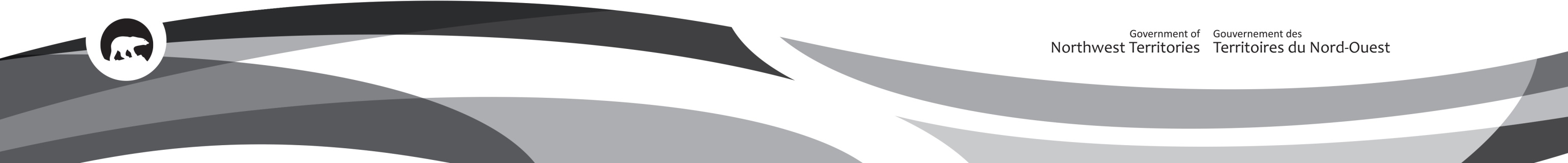 1. Program description: (Goals & Objectives, How program links to healing for Mental Health & Addictions, location, activities, dates, target groups, etc...)2. How does this program link to larger community/regional goals, priorities and objectives?2. How does this program link to larger community/regional goals, priorities and objectives?3. Program evaluation plan: how are you going to evaluate the program?          (How will you know you have achieved your objectives?)DHSS will support communities by making departmental evaluation research and resources available if requested.3. Program evaluation plan: how are you going to evaluate the program?          (How will you know you have achieved your objectives?)DHSS will support communities by making departmental evaluation research and resources available if requested.Program Components: (note areas that apply)Program Activities: What are you going to do?Program Outcomes:  What you do want to accomplish?Success Indicators:  How will you know it worked?Linkages: who will you work with? Who are the partners?Have you connected to partners? Have identified partners been contacted and have they committed to participate?Family programMen Program Women ProgramCouplesYouth programsElder involvement Aftercare plansRoots of AddictionsTraditional, Cultural activities Other________________________BUDGET On the Land Healing Fund Project Anticipated Project CostsOn the Land Program FundBudget description:                                                                             Subtotal Administration (5% of B):      Total Anticipated Project Costs (B+C):Project start date:                                                                         Project end date:                                                                      Signature/Title of the spending authority:Signature/Title of the spending authority:Date of signature (day/month /year):                                                                                          Date of signature (day/month /year):                                                                                          